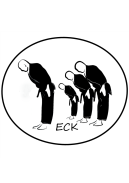 Comment s’inscrire à l’Ecole Chaurienne de Karaté Do:Nous vous invitons à lire attentivement les documents d’inscription et à les compléter avec soin.En cas de questions ou de difficultés, merci de nous contacter au 06.16.67.93.07Pour les anciens adhérents :Le formulaire de demande de licence pré rempli à votre nom est à demander au club.Votre certificat médical est valable 3 ans il n’y a donc pas lieu de le refaire.Pour les nouveaux adhérentsLe certificat médical de non contre-indication concerne les + de 18 ansLa photo peut être une simple impression d’une photo numériquePour tousNotre club préconise de prendre la licence avec assurance et a donc invalidé la partie du formulaire pour refus d’adhésion du formulaire d’adhésion sur les formulaires vierges.Le dossier est à rendre complet. La licence ne sera validée que si le dossier est complet.Le règlement peut-être fractionné sur 3 mois consécutifs. Chèques à l’ordre d’ECK.  Le règlement en coupon sport est possible.Mon dossier doit comprendre : la demande de licence, le règlement intérieur, la fiche d’inscription, une photo (numérique possible), l’attestation ou le certificat médical, mon règlement.Merci.